Allez !Le jour de la Pentecôte, les apôtres de Jésus étaient tous réunis avec Marie. Tous ensemble, ils ne cessaient de prier : ils demandaient à Jésus de leur envoyer l’Esprit Saint.Tout à coup, un bruit vient du ciel. C’est comme un coup de vent violent qui remplit toute la maison dans laquelle ils sont assis.Et tous voient venir comme un feu. Et le feu se pose sur chacun d’eux. Et tous sont alors remplis de l’Esprit Saint. Ils commencent à parler dans d’autres langues qu’ils ne connaissaient pas : c’est l’Esprit Saint qui les fait parler. Ce jour-là, dans la ville de Jérusalem, il y a des gens de toutes les nationalités. Ces gens viennent prier. Et en entendant le coup de vent violent ils se rassemblent.Chacun entend parler dans sa propre langue. Alors, étonnés, bouleversés, ils se demandent ce que cela veut dire ?Pierre se lève avec les autres apôtres, prend la parole et dit d’une voix forte :« Vous qui venez prier à Jérusalem, ouvrez vos oreilles à mes paroles : Dieu a promis d’envoyer l’Esprit Saint et nous l’avons reçu ! Avec cet Esprit Saint, nous vous disons que Jésus qui a été crucifié, Dieu l’a ressuscité, nous en sommes témoins, nous l’avons vu ! Aujourd’hui, il nous a envoyé son Esprit Saint et vous pouvez le voir ! »En entendant cela, tous sont piqués au cœur et demandent à Pierre et aux autres apôtres ce qu’ils doivent faire.Pierre leur répond : « Allez ! Croyez en Jésus ! Soyez baptisés au nom de Jésus ressuscité et vous recevrez le don de l’Esprit Saint. »Actes des apôtres 2, 1-13 Fais le dessin d’un moment du récit de la Pentecôte :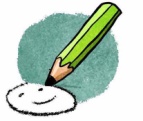 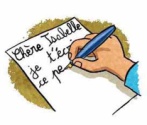 Explique avec tes mots ce que tu as dessiné :Qu’est-ce que la Pentecôte ? est une des plus grandes fêtes chrétiennes.  vient du grec ancien πεντηκοστή [pentèkostè] : cinquantième (jour après Pâques).  après la résurrection :  chrétienneLe Livre des Actes des apôtres (2,1-13) rapporte l’évènement qui s’est passé à ……………………………………, en l’an 30 ou 33 de notre ère, le jour de la fête juive de , …………… jours après la ……………………………………… du Christ. "Quand le jour de  fut arrivé, les …………………………………… se trouvèrent tous ensemble. Tout à coup survint du ciel un bruit comme celui d’un violent coup de …………….. La maison où ils se tenaient en fut toute remplie ; alors leur apparurent comme du ………………… qui se partageaient et il s’en posa sur chacun d’eux. Ils furent tous remplis de l’ …………………………………….. et se mirent à parler d’autres ……………………………………".Ainsi,  chrétienne est la fête du …………………………………………Si le feu symbolise la présence divine, les langues de feu qui se divisent au-dessus des têtes des apôtres, signifie la descente sur eux de l’Esprit de Dieu. Elles symbolisent le don fait à chacun d’eux pour le rendre apte à annoncer, avec une langue de feu, l’Évangile à tous les hommes.Remets les bandelettes dans l’ordre : référence biblique et texte.mort de Jésus Mise au tombeauresurrectionascensionPentecôteDécoupe ces bandelettes et retrouve dans ton Nouveau Testament à quels apôtres et quels moments elles appartiennent :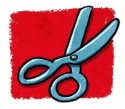 Titre de l’activité : La Pentecôte au cycle 8/10Compétences : Religion : Pratiquer Les Ecritures PLEPLE 2 : explorer le texte biblique de manière méthodique et variée.Déroulement de l’activité :Rappel de l’activité de la semaine dernière qui portait sur l’Ascension. Que va-t-il se passer maintenant ? Descente de l’Esprit Saint.Lecture (coll. Oral) du texte biblique de la Pentecôte.Dessiner un moment du récit et l’expliquer avec ses mots.Synthèse à compléter (texte à trous) en individuel puis correction collective.Recherche dans le Nouveau Testament à remettre dans l’ordre : mort, mise au tombeau, résurrection, ascension, pentecôte.Coloriage sur la Pentecôte.